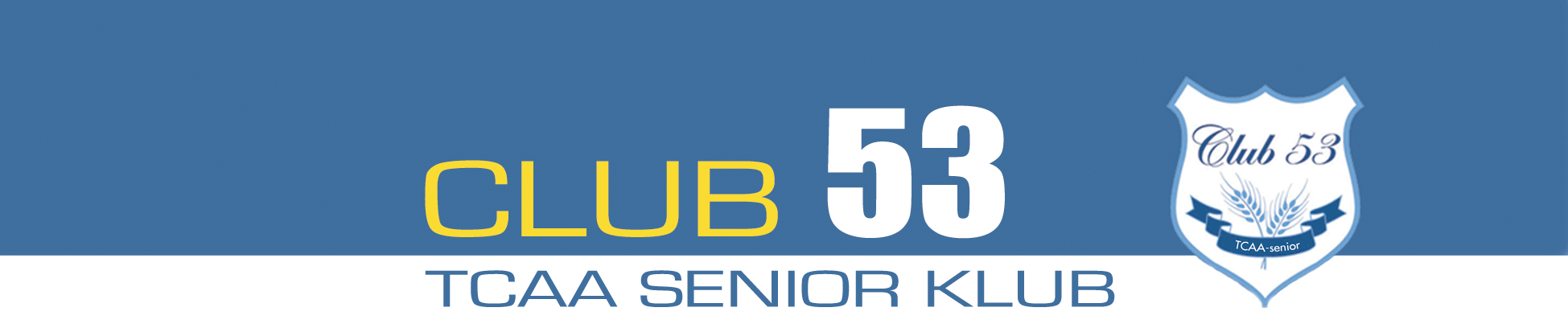 Spændende foredrag om humor og livet hos PET.Hugo Mortensen kommer på skolen og fortæller om sit liv og virke i politikorpset igennem 40 år. Hugo får fantastiske tilbagemeldinger på sit foredrag.Kendetegnet for Hugos foredrag er, at han er utrolig morsom, underholdende og krydret med små anekdoter.Foredraget holdes: Onsdag, den 16 august.kl 19.00 i Auditoriet (N207) på Øster Uttrup Vej.Tilmelding inden fredag, den 11.august til:Harald Peter Pedersen. Sms. 30134939 eller mail: haped@stofanet.dk